OBJEDNÁVKA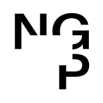 Doklad OJE - 2712v		ODBĚRATEL - fakturační adresaNárodní galerie v PrazeStaroměstské náměstí 12110 15 Praha 1Zřízena zákonem č.148/1949 Sb., o Národní galerii v PrazeČíslo objednávky 2712/2022DODAVATELPICTOPRINT s.r.o.Šrobárova 1867/8 101 00 Praha 10 Česká republikaRazítko a podpis 	Dle § 6 odst.1 zákona c. 340/2015 Sb. o registru smluv nabývá objednávka s předmětem plnění vyšší než hodnota 50.000,- Kč bez DPH účinnosti až uveřejněním (včetně jejího písemného potvrzení) v registru smluv. Uveřejnění provede objednatel.Žádáme obratem o zaslání akceptace (potrvrzení) objednávky.Potvrzené a odsouhlasené faktury spolu s objednávkou, případně předávacím či srovnávacím protokolem zasílejte na faktury@ngprague.czDatum:Platné elektronické podpisy:21.10.2022 07:47:33 - XXXXXXXXXXXXX - příkazce operace21.10.2022 12:49:39 - XXXXXXXXXXXXXX - správce rozpočtuIČ 00023281	DIČ CZ00023281Typ Příspěvková organizaceIČ	06352341	DIČ CZ06352341IČ 00023281	DIČ CZ00023281Typ Příspěvková organizaceDatum vystavení      18.10.2022      Číslo jednacíIČ 00023281	DIČ CZ00023281Typ Příspěvková organizaceSmlouva	OBJEDNÁVKAIČ 00023281	DIČ CZ00023281Typ Příspěvková organizacePožadujeme :IČ 00023281	DIČ CZ00023281Typ Příspěvková organizaceTermín dodání	20.10.2022 - 21.11.2022IČ 00023281	DIČ CZ00023281Typ Příspěvková organizaceZpůsob dopravyIČ 00023281	DIČ CZ00023281Typ Příspěvková organizaceZpůsob platby	Platebním příkazemIČ 00023281	DIČ CZ00023281Typ Příspěvková organizaceSplatnost faktury 30 dnůObjednáváme u Vás zhotovení uměleckých reprodukcí fotografií + arch. plánů (exponátů expozice Architektury) dle přiložené cenové nabídky. 800 ks položek, 2-3 os. instalace/lepeníObjednáváme u Vás zhotovení uměleckých reprodukcí fotografií + arch. plánů (exponátů expozice Architektury) dle přiložené cenové nabídky. 800 ks položek, 2-3 os. instalace/lepeníPoložka	Množství MJ	%DPH	Cena bez DPH/MJ	DPH/MJ	Celkem s DPHPoložka	Množství MJ	%DPH	Cena bez DPH/MJ	DPH/MJ	Celkem s DPHumělecké reprodukce - expozice Architektury	1.00	21	257 937.00	54 166.77	312 103.77umělecké reprodukce - expozice Architektury	1.00	21	257 937.00	54 166.77	312 103.77Vystavil(a)XXXXXXXXXXXXXXXXXPřibližná celková cena	312 103.77 Kč